Mr. Deets’ Lab Safety Contract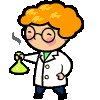 Purpose- Physics and Chemistry are fields that incorporate hands on activities that involve potentially hazardous materials. To ensure that all students have a safe and enjoyable experience in lab, all students are to follow the rules that are listed in this contract. Safety is the highest priority in the classroom for not only the students, but the teacher as well. These rules must be followed at all times during labs. Rules and Guidelines1) Most importantly in lab. HAVE FUN!2) Wear your safety goggles when working with chemicals or a heat source in the lab.3) Absolutely no horseplay during labs. Save the practical jokes for the hallway. 4) When entering the lab do not touch the lab materials until you are instructed to do so and have     read the lab procedure.5) No food, gum, beverages, or cosmetic products in the lab. You would not want to accidentally eat some chemicals along with your snack.6) Be aware of the location of all the safety devices in the classroom, such as fire blankets, and fire extinguishers.7) Immediately notify the instructor of any spills or broken glass during lab. I understand that accidents happen but do not attempt to clean up the mess yourself. Let the teacher clean up the mess.8) Dispose of waste properly. Let’s keep our classroom clean9) Never take any chemicals or materials from lab outside of the classroom. 10) Keep your work area clean and never leave your experiment unattended.13) Handle all glassware and other instruments used in lab with care. If something is broken before or during an experiment notify the instructor so that you may receive new equipment. 14) When heating objects do not touch it with your hands. It will burn. Let objects cool before moving or cleaning them after lab. Questions ?1) Do you wear contact lenses? ________2) Are you color blind? ________3) Do you have any allergies? _______  If so, please list them _________________________________________________AGREEMENTI ________________________, (student’s name) have read and agree to the rules listed above. I will follow these rules during lab to ensure that I have a safe and enjoyable experience in the science classroom.I ________________________, (parent/guardian’s signature) have read the rules listed in the contract and agree to allow my child to participate in lab. I understand that the school is taking appropriate measures in the classroom to make sure that my child is safe during lab.